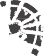 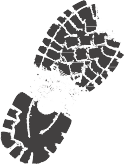 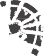 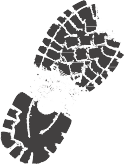 CRITICAL QUESTIONS for evaluating charter PROPOSALSUse this form to record your notes, the evidence that informed your ratings, and questions for the organizers in each area below.EDUCATION PROGRAM:Are choices for curriculum and instruction supported by evidence?Who will be responsible for developing and executing the educational plan?Does the applicant have sound plans for serving students with special needs?		PRELIMINARY RATING: OPERATIONS PLAN:Do proposed Board members possess the variety of experience and expertise necessary to ensure success and sustainability?PRELIMINARY RATING:FINANCIAL PLAN:		Does the budget accurately reflect the available funding sources?Does the budget include all the major cost centers associated with the operation of a charter school?PRELIMINARY RATING:FOUNDING GROUPS:		Do they possess an adequate array of skills and expertise to effectively govern a charter school? Have they done their homework in researching and building a comprehensive program?Do they have somebody with a track record for getting things done?Do they understand the time commitment involved in launching and operating a high-quality school, and are they prepared to make that commitment for the life of the charter term?Do they demonstrate values that embrace equity and quality?NEXT STEPS: What next step would you recommend for this proposal and why?NACSA	   VIRTUAL BOOT CAMP FOR INDIANA AUTHORIZERS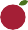 